Ceny povolenek pro nečleny ČRS a MRS pro rok 20141. Ceny územních povolenek jednotlivých ÚS ČRS2. Ceny celosvazových povolenek3. Ceny povolenek na ÚN Orlík4. Ceny povolenek na rybník Dolejší
© Copyright, Český rybářský svaz - Rada, 2003 - 2013, Všechna práva vyhrazena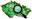 